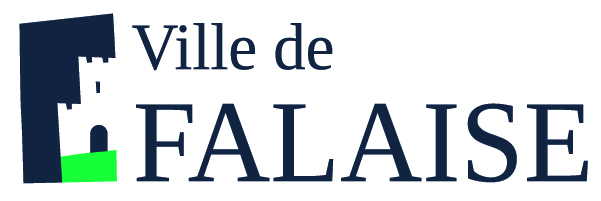 SERVICE DE RESTAURATION SCOLAIRE MUNICIPALESERVICE DE RESTAURATION SCOLAIRE MUNICIPALESERVICE DE RESTAURATION SCOLAIRE MUNICIPALESERVICE DE RESTAURATION SCOLAIRE MUNICIPALE8 rue Saint Jean - 14700 Falaise - Tél. : 02 31 90 24 848 rue Saint Jean - 14700 Falaise - Tél. : 02 31 90 24 848 rue Saint Jean - 14700 Falaise - Tél. : 02 31 90 24 848 rue Saint Jean - 14700 Falaise - Tél. : 02 31 90 24 84Menus des écoles du 9 maiAu 20 mai 2022Menus des écoles du 9 maiAu 20 mai 2022Menus des écoles du 9 maiAu 20 mai 2022Menus des écoles du 9 maiAu 20 mai 2022Menu Ecoles Primaires et MaternellesDu 9 mai au 20 mai 2022Menu Ecoles Primaires et MaternellesDu 9 mai au 20 mai 2022Menu Ecoles Primaires et MaternellesDu 9 mai au 20 mai 2022Menu Ecoles Primaires et MaternellesDu 9 mai au 20 mai 2022Lundi 9 maiLundi 9 mai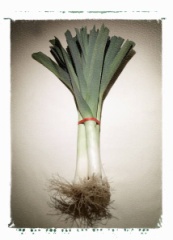 Lundi 16 maiRiz/thon/mayonnaiseFilet de colin meunièreHaricots beurres LabélisésPetit suisse sucréOrangeRiz/thon/mayonnaiseFilet de colin meunièreHaricots beurres LabélisésPetit suisse sucréOrangeSalade de tomatesPoisson panéBrocolisPetit cotentinMousse au chocolatMardi 10 maiMardi 10 mai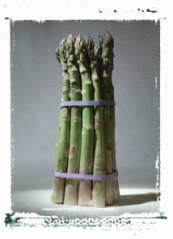 Mardi 17 maiAvocatRôti de porc LabéliséHaricots cocosEmmentalBeignet chocolatAvocatRôti de porc LabéliséHaricots cocosEmmentalBeignet chocolatConcombre BIOPâtes à la carbonaraFromagePommeJeudi 12 maiJeudi 12 mai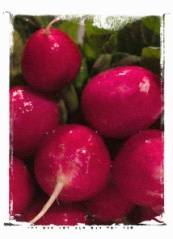 Jeudi 19 maiFriand emmental BIONormandin de veauGratin de courgettesCamembertCrème vanilleFriand emmental BIONormandin de veauGratin de courgettesCamembertCrème vanilleTarte aux 4 fromagesSteak haché de veauPetit pois carotte BIOTome blancheFlan (maison) Vendredi 13 maiVendredi 13 mai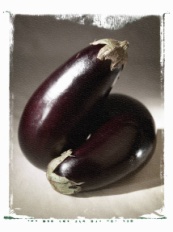 Vendredi 20 maiCarottes râpées BIOCroq vegiieCoquillettesSaint PaulinCompote de pomme BIOCarottes râpées BIOCroq vegiieCoquillettesSaint PaulinCompote de pomme BIODuo de saucissonFilet de dinde à la crème LabéliséRizPetit suisse sucréAnanasLes menus peuvent être modifiés selon les livraisons.* GEMRCN (Groupe d’Etude de Marchés de Restauration Collective et de Nutrition)Les menus peuvent être modifiés selon les livraisons.* GEMRCN (Groupe d’Etude de Marchés de Restauration Collective et de Nutrition)Les menus peuvent être modifiés selon les livraisons.* GEMRCN (Groupe d’Etude de Marchés de Restauration Collective et de Nutrition)Les menus peuvent être modifiés selon les livraisons.* GEMRCN (Groupe d’Etude de Marchés de Restauration Collective et de Nutrition)